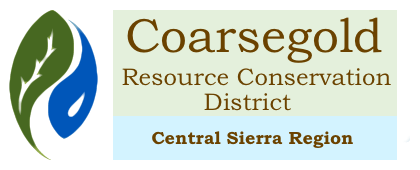 Meeting Agenda for: Friday, October 9, 2020 from 10 am -11:00 amZoom meeting  https://zoom.us/meeting/register/tJ0pc-isrz8sH9bGSCcyMOXuC746vuHQR5lK10:00		Call to Order		 Introductions In attendance: Prospero Gonzales, Jay Seslowe, Nick DeHart, Rubie 		Tefferteller, Nancy McPherson, Jeannie Habben, Bobby McCauley, David Konno, 		Julie Konno    			Approval of the Agenda David made the motion to accept, Jay 2nd motion passedPublic Comment 10:05		Consent Agenda  David made the motion to accept the Consent agenda, Nancy 2nd, motion passed Approval of the Minutes of August 14, 2020Financial reports 10:15		     Reports – Please limit to 10 minutes per organizationNRCS – including Civil Rights Discussion – Prospero GonzalezThe Local Work Group netted 12 letters to Carlos Suarez and Madera NRCS thanks us for our help in coordinating the meeting. NRCS received 175 applications and 83 were funded for just under $6 million, 30 of which were fuel reduction. CRCD has been invited to order trees from the Placer RCD grow program at no cost to us. These trees can be distributed to property owners as a free give-away post fire. They have started a new task force for the Creek Fire recovery effort. Please advise them if we hear of any meetings. This month we celebrate Hispanic Heritage Month and Columbus/Indigenous People’s Day.Madera County – Jeannie Habben The new IRWM project list is complete for the year. Focus will be on the Oakhurst River Parkway clean-up. Yosemite Sequoia RC & D Rubie Tefferteller Rubie will become full time staff for YSRCD in November. The Firewise Community contract is ready – YSRCD will work on obtaining grants to help fund the neighborhood work and CRCD will coordinate work days and neighborhood involvement. WIPP program for capacity building is in full swing. They have offered workshops on grant writing with Elissa Brown, financial management, and reforestation with more to come. They also had good participation with the survey for the NF walk/bike trail for the NF Rancheria. They will be waiting until 2021 to apply for grant money to accomplish the work.Executive Director report JulieSee attached Jay made a motion to rent van for Xerces plant pick up – Nancy 2nd, motion carried.In discussion regarding East Merced and problems with reporting info, Jay instructed Julie to give them the time mentioned in her latest email and then sever the agreement for the NACD grant at her discretion.10:45		Old BusinessSuccession Planning – Additional Staff – Job Listing update Job listing closes on October 16. Hiring committee to be Nancy, David and Jay.IRWM grant NF Rec Center See ED reportXerces grant plant pickup in Lockeford See ED reportFirewise Community Contract – final approval Julie instructed to sign contract with YSRCD11:00		New BusinessSmiley Turney contract renewal David made motion to renew Smiley’s contract, Jay 2nd, motion carriedCARCD LOS for Monarch education grant Jay made motion to complete LOS for CARCD, David 2nd, motion carriedCRCD Correspondence - NoneBills – NACD membership ($100.) CARCD membership ($150.) David made motion to pay the bills as listed, Nancy 2nd, motion carried11:10		Workshops / Events / Presentations		California Forest stewardship Program – on line Nov 3 – Jan 11 $60/person		David made motion to pay for 2 spots for CFSP, Nancy 2nd, motion carriedADJOURN – 10:55 am Next meeting Nov 13, @ 10am